Gilka Machado (1893-1980)Literata y poetisa atrevida y política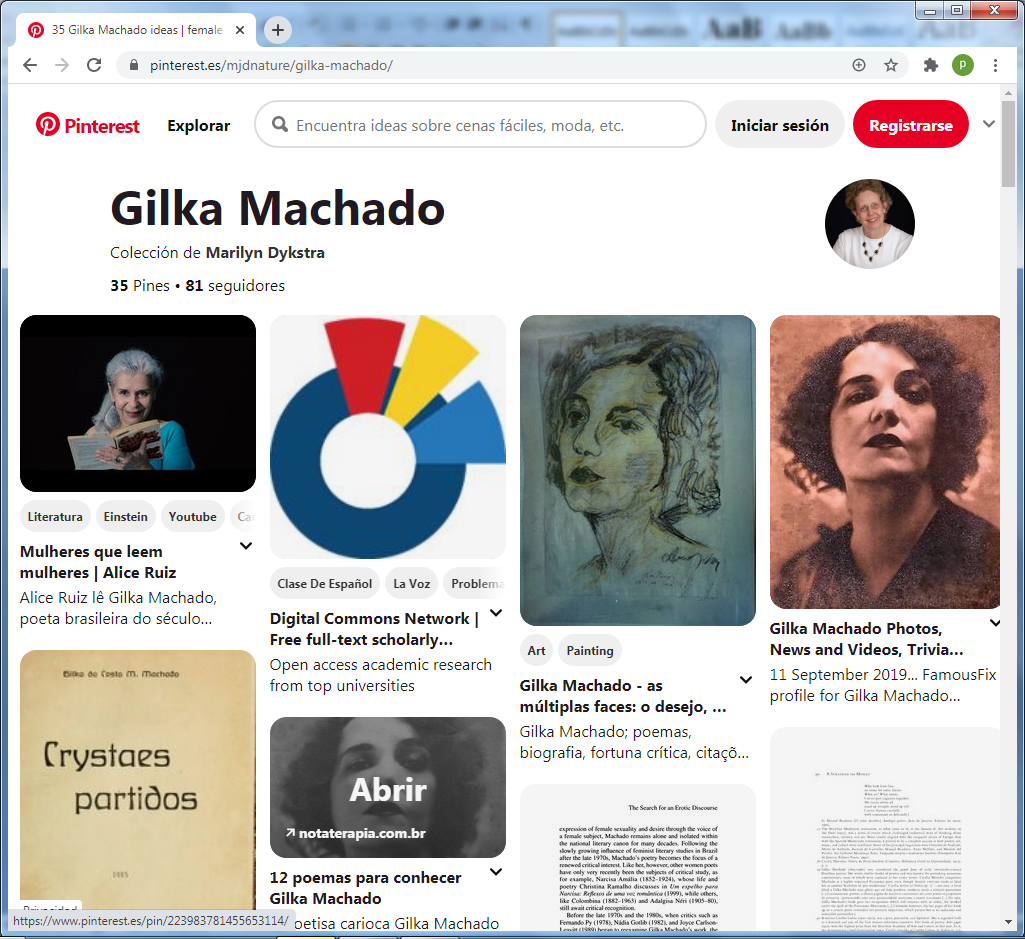  Fue una brasileña poetisa y activista política. Se hizo conocida como una de las primeras mujeres en escribir con audacia y laridad poesía erótica en Brasil; su obra suele clasificarse como simbolista. [ Machado también fue una de las fundadoras del Partido Republicano Femenino ( Partido Republicano de las Mujeres) en 1910, que abogó por el derecho al voto de las mujeres.  Tuvo cierto eco social, pro tambiçen conto con atrevidos adversarios, que nunca la hicieron cambiar de carrilMachado nació en 1893, en Río de Janeiro . Comenzó a escribir poesía cuando era niña. A los 14 años participó de un concurso literario realizado por el diario A Imprensa, ganando los tres premios principales con poemas a su nombre y seudónimos.  Los críticos se escandalizaron con sus poemas, llamándola una "matrona inmoral". Pero ella mantuvo que en el ambiente brasileño hay quehablñar como se siente y hay que sentir como se hablaSu primer libro de poemas, Cristais partidos , se publicó en 1915. El libro fue presentado por Olavo Bilac . Los años siguientes publicó los libros: A revelação dos perfumes (1916), Estado de alma (1917), Poesias (1915-1917) - (1918) y Mulher Nua, en 1922.En 1933 ganó un concurso de la revista O Malho como la mayor poetisa brasileña del siglo XX.  En 1910 Gilka Machado se casó con el poeta Rodolfo de Melo Machado (1885-1923), con quien tuvo dos hijos, Hélios y Heros. Heros sería conocido como el bailarín Eros Volúsia . De adulta, mantuvo a su familia trabajando para Rio Railway Company .  Sus mejores obrasCristais partidos [cristales rotos], 1915A revelação dos perfumes [Una revelación de los perfumes], 1916Estado de alma [Condición del alma], 1917Poesias (1915-1917) [Poemas (1915-1917)], 1918Mulher nua [Mujer desnuda], 1922Meu glorioso pecado [Mi pecado glorioso], 1928Sublimação [Sublimación], 1938Velha poesia , 1965Un poemaMi voz
lleva refulgencias de almas
a tus silencios.
Soy la suprema tentadora.
En mi forma inalcanzable
materializo el pensamiento.
Pasaré por tu vida,
Como la idea por el cerebro:
dándome toda sin que me poseas.Guardo en mi misma
el sentido de tu hermosura;
te llevo adentro en radiosidades
te amo, porque me miras
desde la bruma,
con la fisonomía
de mis sentimientos ..Quizá otros brazos enlacen tu busto.
quizá otros labios murmuren
palabras líricas
a tus oídos,
quizá. otros ojos se abismen en los tuyos ...
Sin embargo, ahora, y siempre,
serás apenas,
el mundo por mi descubierto,
el tesoro hallado por mi,
el Hombre
que mi amor despertó
en la inmovilidad
de tu inconciencia.Lejos de mi
eres la Belleza sin Arte,
la Poesia sin Palabra;
lejos de mi
se que no te encontrarás,
se que procurarás, inútilmente,
enfrentar tu yo
en el cristal de otras almas:
te faltará el fiel espejo
de mi extraña sensibilidad.¿Por qué no vienes,
mi buen escultor de la voluptuosidad?
Hay en mi líneas imprecisas de deseo
que tu cariño debería modelar;
tus manos milagrosas
darían expresiones inéditas
a mi cuerpo maleable ...